Znak sprawy: ZUT/ATT/231- 828.01/2020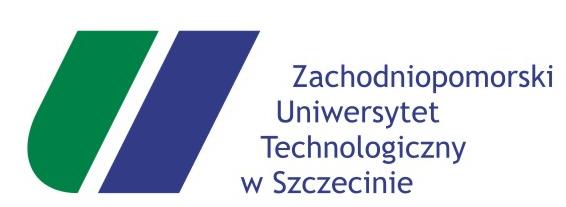 ZAŁĄCZNIK nr 1do Zapytania ofertowego nr 51/2020..........................................................................................................................................................................................................................................(Nazwa i adres Wykonawcy)Nr telefonu:	....................................................Nr faksu:	....................................................Nr e-mail:	....................................................Formularz OfertowyNawiązując do zaproszenia do złożenia oferty na:Wykonanie ekspertyzy technicznej dachu budynku WBiIŚ przy al. Piastów 50a pod kątem możliwości montażu konstrukcji z panelami PV1. 	Oferujemy wykonanie przedmiotu zamówienia za wynagrodzeniem w kwocie: - Cena netto bez podatku od towarów i usług:…...................................................zł,   słownie: …………………………………………………...............................................,- Cena brutto z podatkiem od towarów i usług (cena oferty): ...……………………......zł,   słownie: …………………………………………………...............................................,Przedmiot zamówienia zostanie wykonany w terminie: do 30 dni od podpisania umowyOświadczamy, że wykonamy pełen zakres rzeczowy zamówienia określonego przez Zamawiającego z materiałów własnych.Oświadczamy, że uważamy się za związanych niniejszą ofertą przez okres 30 dni 
od terminu składania ofert. Oświadczamy, że w przypadku wyboru naszej oferty, zobowiązujemy się do podpisania umowy w miejscu i terminie wyznaczonym przez Zamawiającego. Na wykonaną usługę udzielamy 48 miesięcznej gwarancji i rękojmi liczonej od daty odbioru końcowego przedmiotu umowy.Wynagrodzenie Wykonawcy za wykonaną usługę nastąpi ryczałtem.Oświadczamy, że posiadamy wszelkie kwalifikacje i możliwości potrzebne do zrealizowania przedmiotu zamówienia.Oświadczamy, że zapoznaliśmy się z Załącznikiem nr 2 do IWZ – Program Funkcjonalno -Użytkowy. Oświadczamy, że zapoznaliśmy się z Załącznikiem nr 3 do IWZ – Audyt energetyczny budynku.Oświadczamy, że zapoznaliśmy się z Załącznikiem nr 4 do IWZ – Klauzula informacyjna administratora danych.dnia:………………………....................................………..............................................(podpis osoby upoważnionej do reprezentacji)Znak sprawy: ZUT/ATT/231-828.01/2020OświadczenieOświadczam, że jako Wykonawca biorący udział w zapytaniu ofertowym na:Wykonanie ekspertyzy technicznej dachu budynku WBiIŚ przy al. Piastów 50a pod kątem możliwości montażu konstrukcji z panelami PV.spełniam warunki udziału: posiadam uprawnienia do wykonania określonej działalności, posiadam wiedzę i doświadczenie do wykonania zamówienia,dysponuję odpowiednim potencjałem oraz osobami zdolnymi do wykonania zamówienia,znajduję się w sytuacji ekonomicznej i finansowej zapewniającej wykonanie zamówienia.Szczecin, dnia........................................................................................................... (podpis i pieczęć firmy)